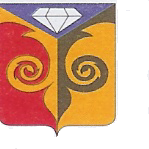 Злоказовское сельское поселениеКусинского района Челябинской областиГлаваЗЛОКАЗОВСКОГО СЕЛЬСКОГО ПОСЕЛЕНИЯ                            РАСПОРЯЖЕНИЕ     № 34от  13 июня 2017 г.                                                     с. ЗлоказовоВ соответствии с Градостроительным кодексом Российской Федерации, Земельным кодексом Российской Федерации, Федеральным законом от 24 июля 2007 г. № 221-ФЗ "О кадастровой деятельности", Федеральным законом РФ от 06.10.2003г. №131 «Об общих принципах организации местного самоуправления в Российской Федерации», с учетом протокола заседания комиссии по подготовке проекта Правил землепользования и застройки с. Злоказово Кусинского муниципального района от  08.06.2017г. руководствуясь ст. 25 Устава Злоказовского сельского поселения1. Комиссии, утвержденной распоряжением Администрации Злоказовского сельского поселения от 08.06.2017г. №33 в срок до 21.06.2017г. подготовить проект о внесении изменений в Правила землепользования и застройки с. Злоказово, входящего в состав Кусинского муниципального района с целью отражения нормативных процедур по осуществлению кадастрового учета земельных участков, сформированных до утверждения Правил землепользования и застройки с. Злоказово, входящего в состав Кусинского муниципального района.2. Отделу архитектуры и градостроительства Администрации Кусинского муниципального района (Т.В.Боровкова):- обеспечить подготовку документов, необходимых для проведения публичных слушаний по внесению изменений в Правила землепользования и застройки с. Злоказово, входящего в состав Кусинского муниципального района с целью отражения нормативных процедур    по   осуществлению    кадастрового   учета    земельных участков, сформированных до утверждения Правил землепользования и застройки с. Злоказово, входящего в состав Кусинского муниципального района.3. Установить, что сбор и обобщение письменных предложений и замечаний граждан по подготовке проекта внесения изменений в Правила землепользования и застройки с. Злоказово, входящего в состав Кусинского муниципального района осуществляется отделом архитектуры и градостроительства Администрации Кусинского муниципального района в рабочие дни с 14-00 до 17-00 часов по адресу: 456940, Челябинская область, г.Куса, ул. Ленина, д. 16, кабинет главного архитектора Кусинского муниципального района с момента публикации распоряжения  по 20.06.2017г.4. Обеспечить обнародование настоящего распоряжения на официальном стенде, сайте Администрации Злоказовского сельского поселения в сети Интернет, опубликование в газете «Жизнь района».5. Контроль исполнения настоящего распоряжения оставляю за собой..Глава Злоказовского сельского поселения                                      В.В. Устюгов   